Allegato 5 Dichiarazione di attività delegata ai sensi del DPR 445/2000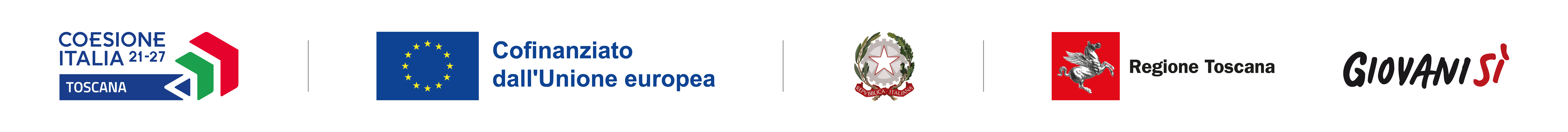  (se prevista; deve essere rilasciata dal capofila mandatario nel caso di costituito/costituendo partenariato)Oggetto: PR FSE 2021-2027+ Attività 4.f.3 Avviso pubblico Stage transnazionali. Dichiarazione attività delegataIl sottoscritto ……………….……………………………… nato a ……………….…………………il ……………………... CF .......................................residente in .......................................................via …………………................................................... CAP ……....in qualità di legale rappresentante di ……………………………………………………… (se del caso) capofila mandatario del partenariato costituito/costituendo proponente il progetto denominato ………………………………………………………Considerato che la delega dell’attività è resa necessaria per le seguenti ragioni: …………………………………….……………. ………………………………….…………………EIl sottoscritto ……………….……………………..………… nato a ………………………………. il ……………………... CF ...............................… residente in ……...................................................via …………………................................................... CAP …….…, in qualità di legale rappresentante di ………………………………………soggetto delegato del progetto ……………………………………………………… avente C.F. o P.IVA ….……………………......., con sede a ......................................………...........via …………………........................................ CAP …….… P. IVA/CF ........................................... Tel. ............................................... E-mail ....................................................Registrazioni: Camera di commercio di ................... n° ................... anno ...................Tribunale di ................... n° ................... anno ...................Accreditamento (nel caso di attività formativa): Cod. ..................Referente del progetto (se diverso dal rappresentante legale):Nome Cognome ...................................................................Tel. ............................................... E-mail ....................................................consapevoli degli effetti penali per dichiarazioni mendaci, falsità in atti ed uso di atti falsi ai sensi dell’articolo 76 del citato DPR 445/2000, sotto la propria responsabilitàDICHIARANOche la delega riguarda attività di: ……………………………………………………………………………………………………………………………………………………………che il costo dell’attività delegata è: totale complessivo € ………….…, pari a ...... % del costo totale del progetto (*)N.B. nel caso di attività formativa sono delegabili solo le attività di progettazione, docenza e orientamento fino ad un terzo del costo totale previsto del progetto (al netto dell'eventuale cofinanziamento privato rappresentato dalla “Retribuzione oneri occupati”)che l’attività di Docenza delegata è articolata secondo le seguenti specifiche:contenuto e durata dei singoli moduli didattici ..........................................................numero, tipologia e caratteristiche docenti (allegare curriculum): .............................metodologie didattiche: ..........................................................materiale didattico: ..........................................................n° totale ore: ......................SI IMPEGNANO ALTRESI’a presentare, a seguito dell’approvazione del progetto, copia della convenzione o del contratto fra le parti, in cui sono specificati incarichi, tempi e costi.Luogo e dataFirma/e timbro/i dei legalirappresentanti…...............................................(in caso di firma autografa allegare copia leggibile ed in corso di validità del documento di identità)(*) Allegare documentazione attestante il rispetto delle procedure e fasce per l’affidamento a terzi 